Publicado en Madrid el 06/05/2019 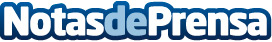 El Ballet Nacional de España hace balance del proyecto pedagógico desarrollado a lo largo de los últimos 8 años bajo la dirección de Antonio NajarroEste año, el Ballet Nacional de España ha querido celebrar el Día Internacional de la Danza de una manera especial con los más jóvenes. La institución lleva más de ocho años trabajando en un proyecto pedagógico bajo la dirección de Antonio Najarro, destinado a difundir la danza española en todos los estilos y en el que han participado mas de 1.300 alumnos de colegios públicos, privados y concertadosDatos de contacto:CarmenNota de prensa publicada en: https://www.notasdeprensa.es/el-ballet-nacional-de-espana-hace-balance-del Categorias: Nacional Artes Visuales Educación Sociedad http://www.notasdeprensa.es